муниципальное бюджетное общеобразовательное учреждение Маркинская средняя общеобразовательная школа Цимлянского района Ростовской областиУТВЕРЖДЕНО  Директор школы  _________________                                  С.С.МалаховаПриказ от 23.08.2022 года  №187РАБОЧАЯ  ПРОГРАММАпо    информатике          _____________________________________________(указать учебный предмет, курс)на 2022 – 2023 учебный год Уровень общего образования   среднее общее 6 класс     _________________ (начальное общее, основное общее, среднее общее образование с указанием класса)Количество часов в неделю __1___Учитель Донсков Сергей Алексеевич             ___________________________Ф.И.О. Программа разработана на основе примерных рабочих программ по информатике, составитель Бутягина К.Л., издательство БИНОМ               ____(указать примерную программу/программы, автора, издательство, год издания при наличии)Учебник/учебникиИнформатика 6 класс, Л.Л.Босова, издательство БИНОМ, 2021 год ____________(указать учебник/учебники, автора, издательство, год издания)ст.Маркинская2022 годРаздел 1. Планируемые результаты изучения информатики в 6 классеЛичностные результаты:наличие представлений об информации как важнейшем стратегическом ресурсе развития личности, государства, общества;понимание роли информационных процессов в современном мире;владение первичными навыками анализа и критичной оценки получаемой информации;ответственное отношение к информации с учетом правовых и этических аспектов ее распространения;развитие чувства личной ответственности за качество окружающей информационной среды;способность увязать учебное содержание с собственным жизненным опытом, понять значимость подготовки в области информатики и ИКТ в условиях развития информационного общества;готовность к повышению своего образовательного уровня и продолжению обучения с использованием средств и методов информатики и ИКТ;способность и готовность к общению и сотрудничеству со сверстниками и взрослыми в процессе образовательной, общественно-полезной, учебно-исследовательской, творческой деятельности;способность и готовность к принятию ценностей здорового образа жизни за счет знания основных гигиенических, эргономических и технических условий безопасной эксплуатации средств ИКТ.Метапредметные результаты:владение общепредметными понятиями «информация», «объект» и т. д.;владение информационно-логическими умениями: определять понятия, создавать обобщения, устанавливать аналогии, классифицировать, самостоятельно выбирать основания и критерии для классификации, устанавливать причинно-следственные связи, строить логическое рассуждение, умозаключение (индуктивное, дедуктивное и по аналогии) и делать выводы;владение умениями самостоятельно планировать пути достижения целей; соотносить свои действия с планируемыми результатами; осуществлять контроль своей деятельности; определять способы действий в рамках предложенных условий; корректировать свои действия в соответствии с изменяющейся ситуацией; оценивать правильность выполнения учебной задачи;владение основами самоконтроля, самооценки, принятия решений и осуществления осознанного выбора в учебной и познавательной деятельности;владение основными универсальными умениями информационного характера: постановка и формулирование проблемы; поиск и выделение необходимой информации; применение методов информационного поиска; структурирование и визуализация информации; выбор наиболее эффективных способов решения задач в зависимости от конкретных условий; самостоятельное создание алгоритмов деятельности при решении проблем творческого и поискового характера;владение информационным моделированием как основным методом приобретения знаний: умение преобразовывать объект из чувственной формы в пространственно-графическую или знаково-символическую модель; умение строить разнообразные информационные структуры для описания объектов; умения «читать» таблицы, графики, диаграммы, схемы и т. д., самостоятельно перекодировать информацию из одной знаковой системы в другую; умения выбирать форму представления информации в зависимости от стоящей задачи, проверять адекватность модели объекту и цели моделирования;ИКТ-компетентность – широкий спектр умений и навыков использования средств информационных и коммуникационных технологий для сбора, хранения, преобразования и передачи различных видов информации, навыки создания личного информационного пространства.Предметные результаты:Учащийся научится:понимать смысл терминов «понятие», «суждение», «умозаключение»;определять, информативно или нет некоторое сообщение;различать виды информации по способам ее восприятия человеком, по формам представления на материальных носителях;приводить жизненные примеры единичных и общих понятий, отношений между понятиями;различать необходимые и достаточные условия;иметь представление о позиционных и непозиционных системах счисления;уметь переводить целые десятичные числа в двоичную систему счисления и обратно;иметь представление об алгоритмах, приводить примеры;иметь представления об исполнителях и системе команд исполнителя;уметь пользоваться стандартным графическим интерфейсом компьютера;понимать смысл понятия «алгоритм», приводить примеры алгоритмов;понимать термины «исполнитель», «формальный исполнитель», «среда исполнителя», «система команд исполнителя»; приводить примеры формальных и неформальных исполнителей;осуществлять управление имеющимся формальным исполнителем;понимать правила записи и выполнения алгоритмов, содержащих алгоритмические конструкции «следование», «ветвление», «цикл»;подбирать алгоритмическую конструкцию, соответствующую заданной ситуации;исполнять линейный алгоритм для формального исполнителя с заданной системой команд;разрабатывать план действий для решения задач на переправы, переливания и пр.;Учащийся получит возможность научиться:определять назначение файла;выполнять основные операции с файлами;уметь применять текстовый процессор для набора, редактирования и форматирования текстов, создания списков и таблиц;уметь применять инструменты графических редакторов для создания и редактирования рисунков;создавать простейшие мультимедийные презентации для поддержки своих выступлений;иметь представление об этических нормах работы с информационными объектами.понимать смысл понятия «алгоритм», приводить примеры алгоритмов;понимать термины «исполнитель», «формальный исполнитель», «среда исполнителя», «система команд исполнителя»; приводить примеры формальных и неформальных исполнителей;осуществлять управление имеющимся формальным исполнителем;понимать правила записи  и выполнения алгоритмов, содержащих алгоритмические конструкции «следование», «ветвление», «цикл»;Система оценки планируемых результатовФормы и виды контроля:Для устных ответов определяются следующие критерии оценок:- оценка «5» выставляется, если ученик:- полно раскрыл содержание материала в объеме, предусмотренном программой и учебником;- изложил материал грамотным языком в определенной логической последовательности, точно используя математическую и специализированную терминологию и символику;- правильно выполнил графическое изображение алгоритма и иные чертежи и графики, сопутствующие ответу;- показал умение иллюстрировать теоретические положения конкретными примерами, применять их в новой ситуации при выполнении практического задания;- продемонстрировал усвоение ранее изученных сопутствующих вопросов, сформированность и устойчивость используемых при ответе умений и навыков;- отвечал самостоятельно без наводящих вопросов учителя.Возможны одна-две неточности при освещении второстепенных вопросов или в выкладках, которые ученик легко исправил по замечанию учителя.- оценка «4» выставляется, если:ответ удовлетворяет в основном требованиям на оценку «5», но при этом имеет один из недостатков:- в изложении допущены небольшие пробелы, не исказившие логического и информационного содержания ответа;- допущены один-два недочета при освещении основного содержания ответа, исправленные по замечанию учителя;- допущены ошибка или более двух недочетов при освещении второстепенных вопросов или в выкладках, легко исправленные по замечанию учителя.- оценка «3» выставляется, если:- неполно или непоследовательно раскрыто содержание материала, но показано общее понимание вопроса и продемонстрированы умения, достаточные для дальнейшего усвоения программного материала, имелись затруднения или допущены ошибки в определении понятий, использовании терминологии, чертежах, блок-схем и выкладках, исправленные после нескольких наводящих вопросов учителя;- ученик не справился с применением теории в новой ситуации при выполнении практического задания, но выполнил задания обязательного уровня сложности по данной теме,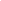 - при знании теоретического материала выявлена недостаточная сформированность основных умений и навыков.- оценка «2» выставляется, если:- не раскрыто основное содержание учебного материала;- обнаружено незнание или непонимание учеником большей или наиболее важной части учебного материала,- допущены ошибки в определении понятий, при использовании терминологии, в чертежах, блок-схем и иных выкладках, которые не исправлены после нескольких наводящих вопросов учителя.- оценка «1» ставится в том случае, если ученик не может ответить ни на один из поставленных вопросов.Для письменных работ учащихся: - оценка «5» ставится, если:- работа выполнена полностью;- в графическом изображении алгоритма (блок-схеме), в теоретических выкладках решения нет пробелов и ошибок;- в тексте программы нет синтаксических ошибок (возможны одна-две различные неточности, описки, не являющиеся следствием незнания или непонимания учебного материала).- оценка «4» ставится, если:- работа выполнена полностью, но обоснования шагов решения недостаточны (если умение обосновывать рассуждения не являлось специальным объектом проверки);- допущена одна ошибка или два-три недочета в чертежах, выкладках, чертежах блок-схем или тексте программы.- оценка «3» ставится, если:- допущены более одной ошибки или двух-трех недочетов в выкладках, чертежах блок-схем или программе, но учащийся владеет обязательными умениями по проверяемой теме.- оценка «2» ставится, если:- допущены существенные ошибки, показавшие, что учащийся не владеет обязательными знаниями по данной теме в полной мере.- оценка «1» ставится, если ученик совсем не выполнил ни одного задания.Самостоятельная работа на ПК оценивается следующим образом:- оценка «5» ставится, если:- учащийся самостоятельно выполнил все этапы решения задач на ПК;- работа выполнена полностью и получен верный ответ или иное требуемое представление результата работы;- оценка «4» ставится, если:- работа выполнена полностью, но при выполнении обнаружилось недостаточное владение навыками работы с ПК в рамках поставленной задачи;- правильно выполнена большая часть работы (свыше 85 %);- работа выполнена полностью, но использованы наименее оптимальные подходы к решению поставленной задачи.- оценка «3» ставится, если:- работа выполнена не полностью, допущено более трех ошибок, но учащийся владеет основными навыками работы на ПК, требуемыми для решения поставленной задачи.- оценка «2» ставится, если:- допущены существенные ошибки, показавшие, что учащийся не владеет обязательными знаниями, умениями и навыками работы на ПК или значительная часть работы выполнена не самостоятельно. - оценка «1» ставится, если ученик совсем не выполнил ни одного задания.Раздел 2. Содержание учебного предмета, курса с указанием форм организации учебных занятий, основных видов учебной деятельностиСтруктура содержания общеобразовательного предмета (курса) информатики в 6 классах основной школы может быть определена следующими укрупнёнными тематическими блоками (разделами):информационное моделирование;алгоритмика.Раздел. Информационное моделированиеОбъекты и их имена. Признаки объектов: свойства, действия, поведение, состояния. Отношения объектов. Разновидности объектов и их классификация. Состав объектов. Системы объектов.Модели объектов и их назначение. Информационные модели. Словесные информационные модели. Простейшие математические модели.Табличные информационные модели. Структура и правила оформления таблицы. Простые таблицы. Табличное решение логических задач.Вычислительные таблицы. Графики и диаграммы. Наглядное представление о соотношении величин. Визуализация многорядных данных.Многообразие схем. Информационные модели на графах. Деревья.Раздел. АлгоритмикаПонятие исполнителя. Неформальные и формальные исполнители. Учебные исполнители (Черепаха, Кузнечик, Водолей и др.) как примеры формальных исполнителей. Их назначение, среда, режим работы, система команд. Управление исполнителями с помощью команд и их последовательностей.Что такое алгоритм. Различные формы записи алгоритмов (нумерованный список, таблица, блок-схема). Примеры линейных алгоритмов, алгоритмов с ветвлениями и повторениями (в повседневной жизни, в литературных произведениях, на уроках математики и т.д.).Составление алгоритмов (линейных, с ветвлениями и циклами) для управления исполнителями Чертёжник, Водолей и др.Формы организации учебного процесса:  фронтальные, групповые, парные, индивидуальные.виды уроков:урок изучение нового материала;урок применение знаний на практике;урок закрепление и повторение учебного материала;урок контроля и учета знаний;комбинированный урок;    уроки – консультации.Текущий контроль предназначен для контроля освоение изучаемого материала и осуществляется в виде самостоятельных работ, математических диктантов, устных и письменных опросов по теме урока, карточек индивидуальной работы. Промежуточный контроль проводится в результате изучения отдельной главы в виде математического диктанта, проверочных и самостоятельных работ.Итоговый контроль призван выявить конечный уровень обученности за весь курс.Карточки индивидуальной работы и часть проверочных работ носят дифференцированный характер и содержат три уровня сложности. Уровень остальных проверочных работ, математических диктантов и контрольных работ соответствует обязательным результатам обучения.текущийтематическийитоговыйиндивидуальный опрос;фронтальный опрос;групповой.проверочная работа;тестирование;самостоятельная работа.контрольная работа.Календарно - тематическое планирование по информатике 6 класс 2022-2023 уч. годКалендарно - тематическое планирование по информатике 6 класс 2022-2023 уч. годКалендарно - тематическое планирование по информатике 6 класс 2022-2023 уч. годКалендарно - тематическое планирование по информатике 6 класс 2022-2023 уч. годКалендарно - тематическое планирование по информатике 6 класс 2022-2023 уч. годКалендарно - тематическое планирование по информатике 6 класс 2022-2023 уч. годКалендарно - тематическое планирование по информатике 6 класс 2022-2023 уч. год№урокап/пНаименование разделов и темВсего часовмониторинг и формы контроляоборудованиеДатаДата№урокап/пНаименование разделов и темВсего часовмониторинг и формы контроляоборудованиепо плануфактически1Объекты окружающего мира1ПК, проектор6.092Компьютерные объекты1ПК, проектор13.093-4Отношения объектов и их множеств2ПК, проектор20.09 27.095-6Разновидности объектов и их классификация2ПК, проектор4.10 11.107-8Системы объектов2ПК, проектор18.10 25.109-10Персональный компьютер как система2ПК, проектор8.11 15.11 11-12Как мы познаем окружающий мир2ПК, проектор22.11 29.11 13-14Понятие как форма мышления2ПК, проектор6.12 13.1215Контрольная работа №1 по теме: «Персональный компьютер, компьютерные объекты».1К.Р. №1ПК, проектор20.1216-17Информационное моделирование2ПК, проектор27.12 10.0118Знаковые информационные модели1ПК, проектор17.0119-20Табличные информационные модели2ПК, проектор24.01 31.0121Графики и диаграммы1ПК, проектор7.0222-23Схемы2ПК, проектор14.02 21.0224-25Что такое алгоритм2ПК, проектор28.02 7.0326-27Исполнители вокруг нас2ПК, проектор14.03 28.0328-29Формы записи алгоритмов2ПК, проектор4.04 11.0430-31Типы алгоритмов2ПК, проектор18.04 25.0432Контрольная работа №2 по теме: «Информационное моделирование, алгоритм».1К.Р. №2ПК, проектор2.0533Знакомимся с чертёжником1ПК, проектор16.0534Пример алгоритма управления чертёжником 1ПК, проектор23.05 35Чертёжник учится1ПК, проектор30.05Итого:35